2111 International Boulevard    Oakland, CA  94606      510.686.4131      info@communityschoolforcreativeeducation.org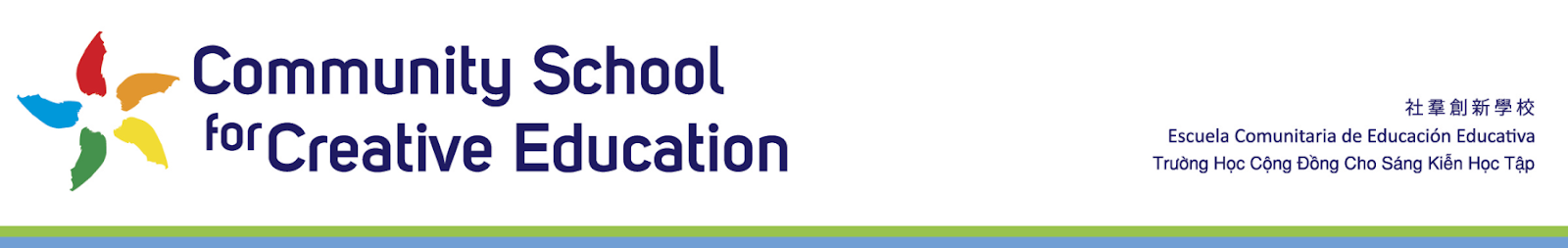 Community School of Creative EducationAdministrative Salary ScheduleSubject to 4% increase each year.New 1- 3 yearsExperienced4+ year$107,000- $117,000$117,000- $127,000